Colegio San Manuel.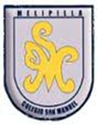 Asignatura: ReligiónProfesor: Caren Díaz SCurso: 1° año básico Fecha de Entrega:  hasta el 12 de junio 2020GUIA N° 5 DE APOYO AL HOGARReligión 1° Básico.*Actividad para dos semanas, enviar fotografía del trabajo que se solicite al siguiente correo: caren_of@hotmail.com. Unidad : “A través de la creación de Dios llegamos al camino de Jesús para seguirle”.Objetivo: Descubrir a Dios en las maravillas de la creación.Inicio: Ven PowerPoint “Las maravillas de Dios”.Tareas:1 En familia reflexionan sobre la pregunta final del ppt:                                                                                                         ¿Que te dice la creación sobre el amor de Dios? (comentar, no escribir).2-Dibujar en su cuaderno lo más significativo del ppt.3-En plastilina crear algo creado por Dios, ejemplo: Un árbol, un animalito, un volcán, el sol y la luna, etc. SÓLO ENVIAR FOTO DE ESTA ACTIVIDAD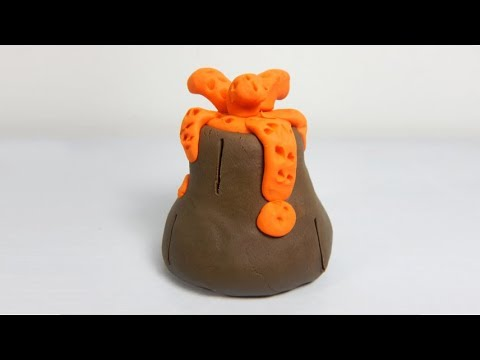 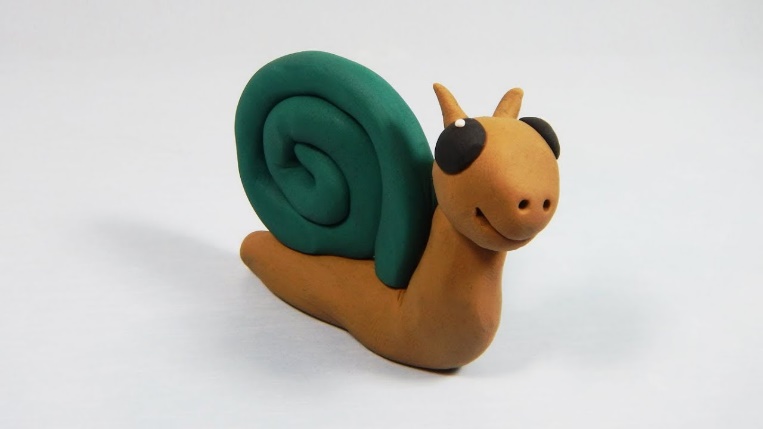 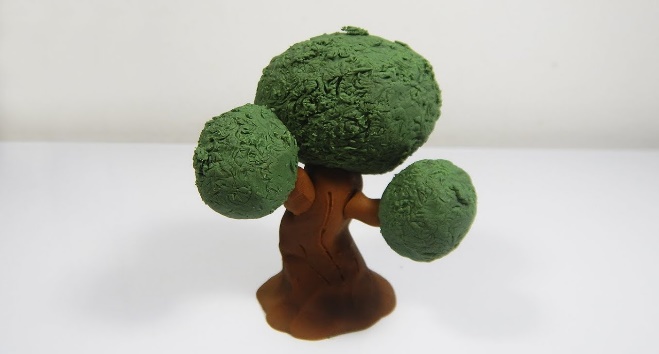 